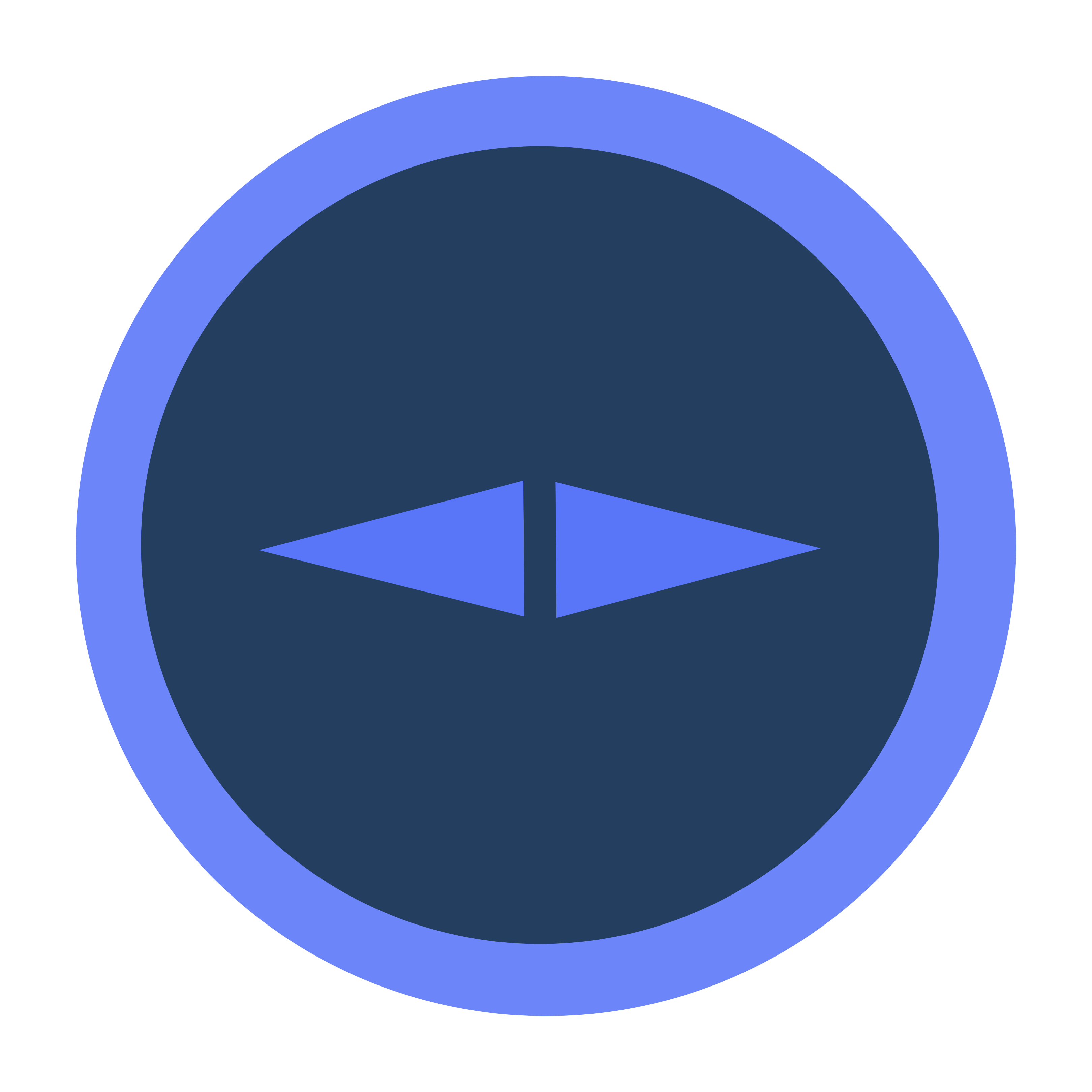 TECHNICIEN DE MAINTENANCE MULTITECHNIQUE CVC H/FTalentissim recrute pour son client, leader des services énergétiques en Europe et acteur important dans la lutte contre le réchauffement climatique, un(e) technicien(ne) de maintenance multitechnique CVC. Sa mission est d’œuvrer à la valorisation des énergies renouvelables et à l’économie d’énergie grâce à l’optimisation des ressources et à une innovation sans cesse renouvelée
MISSIONSRattaché(e) au responsable d'exploitation et intégré(e) au sein d'une équipe de Techniciens, vous assurez :La maintenance préventive et corrective sur des réseaux de chauffages collectifs ou individuels en résidence de tourisme (bâtiment et chambres)L'optimisation des performances techniques, économiques et environnementales des installationsLes dépannages, recherche de fuites, diagnostics et réparations...Le retour d’information sur les opérations effectuées lors des interventions sur les logiciels de l’entreprisePROFILTitulaire d’un diplôme (BAC Pro/BTS) dans le génie climatique ou équivalent, vous justifiez d’une ou plusieurs expériences réussies dans la maintenance de bâtiments. Vous êtes autonome et rigoureux dans votre travail et votre polyvalence vous permet d’intervenir dans plusieurs domaines techniques (électricité, mécanique, plomberie, second-œuvre, etc…). Doté(e) d’un bon relationnel, vous êtes une personne réactive qui aime atteindre ses objectifs.CONDITIONSCDI temps plein (horaires variables selon les saisons)Poste basé à Samoens (74)Rémunération selon profilPanier repas, véhicule de service, prime PEPG selon éligibilitéEnvoyez vos candidatures par mail à recrutement@talentissim.fr